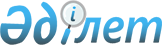 Об установлении стоимости разовых талонов за право реализации товаров, выполнения работ, оказания услуг на рынках города Алматы, а также за право осуществления деятельности, носящей эпизодический характер
					
			Утративший силу
			
			
		
					Решение XXХXVIII-й сессии маслихата города Алматы IV-го созыва от 20 октября 2011 года N 475. Зарегистрировано в Департаменте юстиции города Алматы 1 декабря 2011 года за N 904. Утратило силу решением Маслихата города Алматы от 12 декабря 2012 года № 85      Сноска. Утратило силу решением Маслихата города Алматы от 12.12.2012 № 85 (вступает в силу с 01.01.2013).      В соответствии с пунктом 6 статьи 36 Закона Республики Казахстан от 10 декабря 2008 года «О введении в действие кодекса Республики Казахстан «О налогах и других обязательных платежах в бюджет», маслихат города Алматы IV-го созыва РЕШИЛ:



      1. Установить стоимость разовых талонов за право реализации товаров, выполнения работ, оказания услуг на рынках города Алматы, а также за право осуществления деятельности, носящей эпизодический характер согласно приложению.



      2. Решения XIV-й внеочередной сессии Алматинского городского маслихата II-го созыва от 29 декабря 2001 года «Об утверждении налоговых ставок на земельные участки, сборов и платежей по городу Алматы» (зарегистрировано в Реестре государственной регистрации нормативных правовых актов за № 418, опубликовано 17 января 2002 года в газете «Алматы акшамы» № 6 (28155), 22 января № 8 (28157) и 16 января 2002 года в газете «Вечерний Алматы» № 4 (9505), 19 января 2002 года № 5 (9506), 9 февраля 2002 года № 11)), XVI-й сессии Алматинского городского маслихата II-го созыва от 13 февраля 2002 года «О внесении изменений и дополнений в решение XIV-й внеочередной сессии Алматинского городского маслихата II-го созыва от 29 декабря 2001 года «Об утверждении налоговых ставок на земельные участки, сборов и платежей по городу Алматы» (зарегистрировано в Реестре государственной регистрации нормативных правовых актов за № 438, опубликовано 2 марта 2002 года в газете «Алматы акшамы» № 24 (28173) и 2 марта 2002 года в газете «Вечерний Алматы» № 18 (9519)), XXVII-й сессии Алматинского городского маслихата II-го созыва от 16 сентября 2003 года «О внесении дополнений в решение внеочередной XIV-й сессии Алматинского городского маслихата II-го созыва от 29 декабря 2001 года «Об утверждении налоговых ставок на земельные участки, сборов и платежей по городу Алматы» (зарегистрировано в Реестре государственной регистрации нормативных правовых актов за № 555, опубликовано 9 октября 2003 года в газете «Алматы акшамы» № 113 (3209) и 11 октября 2003 года в газете «Вечерний Алматы» № 158-160 (9760-9762)) признать утратившими силу.



      3. Контроль за исполнением настоящего решения возложить на председателя постоянной депутатской комиссии по экономике и бюджету маслихата города Алматы А. Шелипанова и заместителя акима города Алматы М. Кудышева (по согласованию).



      4. Настоящее решение вводится в действие по истечении десяти календарных дней после дня его первого официального опубликования.      Председатель

      XXXXVIII-й сессии

      маслихата города Алматы

      IV-го созыва                       М. Кочкаров      Секретарь

      маслихата города Алматы

      IV-го созыва                      Т. Мукашев

Приложение

к решению XXXXVIII-ой сессии

маслихата города Алматы IV-го созыва

от 20 октября 2011 года № 475 Стоимость

разовых талонов за право реализации товаров, выполнения работ,

оказания услуг на рынках города Алматы, а также за право

осуществления деятельности, носящей эпизодический характер
					© 2012. РГП на ПХВ «Институт законодательства и правовой информации Республики Казахстан» Министерства юстиции Республики Казахстан
				№п/пСпециализация рынка (вид торговли)Стоимость

ежедневного

талона (в

тенге)1.Продовольственные и непродовольственные1.1Торговля с контейнеров, киосков, павильонов и других временных сооружений, кроме прилавковс площадью менее 6.0 кв.м360с площадью от 6.0 кв.м до менее 14.0 кв.м450с площадью от 14.0 кв.м и более5401.2Торговля с прилавка и торговля лиц, деятельность которых носит эпизодический характер (с одного торгующего лица)1602.Автомобильный2.1.Продажа 1 ед. автомототранспорта3602.2.Продажа автозапчастей (с одного торгующего лица)3403.Торговля цветами1804.Торговля с машин5405.Коммунальные рынки50